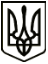 МЕНСЬКА МІСЬКА РАДАРОЗПОРЯДЖЕННЯ 18 квітня 2022 року                         м. Мена	№ 113Про надання гуманітарної допомоги жителям Менської міської територіальної громади через КУ «Менський міський центр соціальних служб»Відповідно до Законів України «Про правовий режим воєнного стану», «Про гуманітарну допомогу», з метою забезпечення жителів Менської міської територіальної громади, в т.ч. тимчасово переселених з територій, де ведуться бойові дії та окупованих територій, продуктами харчування, засобами гігієни, ліками тощо,  беручи до уваги розпорядження міського голови від 28.03.2022 № 96  «Про організацію надання гуманітарної допомоги жителям Менської міської територіальної громади», керуючись ст. 42 Закону України «Про місцеве самоврядування в Україні»:Уповноважити Комунальну установу «Менський міський центр соціальних служб» Менської міської ради забезпечувати розподіл гуманітарної допомоги, що надходить до Менської міської територіальної громади, для жителів громади відповідно до встановленого міською радою порядку.Робочій групі з розподілу гуманітарної допомоги, створеної розпорядженням міського голови від 28.03.2022 № 96 «Про організацію надання гуманітарної допомоги жителям Менської міської територіальної громади» забезпечити  передачу частини залишку нерозподіленої  гуманітарної допомоги до Комунальної установи «Менський міський центр соціальних служб» Менської міської ради.Робочій групі з розподілу гуманітарної допомоги у подальшому здійснювати надання гуманітарної допомоги військовим формуванням, формуванням територіальної оборони, громадським формуванням (організаціям), які забезпечують правопорядок на території громади, а також  іншим територіальним громадам, які перебувають/перебували  у зоні бойових дій, окупації або в яких виникла складна гуманітарна ситуація внаслідок бойових дій.Секретар міської ради                                        Юрій СТАЛЬНИЧЕНКО